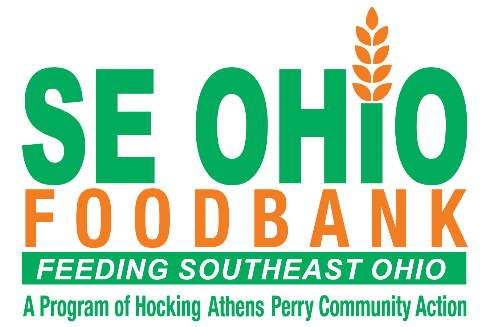 COMMODITY SUPPLEMENTAL FOOD PROGRAMELIGIBILITY REQUIREMENTSAll applicants must provide copies of the following items.  Acceptable examples of each are provided.1.  PROOF OF AGE – Must be 60 or older even if totally or partially disabled.	Examples include a copy of one of the following:Driver’s LicenseState ID CardBirth CertificateOther legal document that lists your date of birth2.  PROOF OF ADDRESS – Must be resident of Ohio and live in a participating county.Examples include a copy of any of the following that list your current address dated within the past 30-60 days:Rent/lease agreement orBank Statement or Insurance (car, health) orRecent Utility Bill (electric, cable, water, phone, etc.) orOther legal document that lists your current address.  Income Eligibility Guideline 2022(Guidelines are established by U.S. Dept. of Agriculture based on 130% of current Federal Poverty Guidelines)Please mail completed application to:  Southeast Ohio Foodbank – CSFP	Or you may fax information to:  1-740-385-0866Please make sure you sign your application, all copies are included, and all information is completed.  Please call 1-800-385-6813 for questions.Ohio Department of Job and Family ServicesCOMMODITY SUPPLEMENTAL FOOD PROGRAM (CSFP) CERTIFICATIONClient ID # 		_____CSBG INTAKESS#: 				 Last Name: 				 First Name: 					DOB: 				 Address: 										City: 						 Zip: 				 County:				Phone #: 			 Message Phone #: 				 Whose Phone: 				I certify that this statement is true and correct to the best of my knowledge, and I authorize the release of any or all information necessary for verification purposes.Applicant Signature: ___________________________________________________		Date:  _________________________________	Comments:														Tear off this section and give it to the applicantAPPLICANT AGREEMENTI certify that the information I have provided for eligibility determination is correct to the best of my knowledge.This application is being completed in connection with the receipt of Federal assistance.Program officials may verify information on this form.I understand that deliberate misrepresentation may subject me to civil or criminal prosecution under State and Federal law.I may appeal any decision by the local agency regarding my eligibility for the CSFP.  A request for a fair hearing can be submitted to the local agency.The local agency will make health service and nutrition education materials available to me and I am encouraged to participate in these services.I understand that participating in more than one CSFP program at the same time is not allowed and will result in being removed from the program.I understand that I may be dropped from the program if I fail to pick up my commodity food box two (2) months in a row with no communication.I understand that the foods provided by CSFP are intended for the participant for whom they are prescribed.I understand CSFP is a supplemental rather than a total food program.I consent to the release of information by program staff to another CSFP agency to which I may transfer and to officials of USDA and the Ohio Department of Job & Family Services.I understand that I must report changes in household income, or changes in the composition of the household, within ten days after the change becomes known to the household.I understand that physical abuse, or the threat of physical abuse, of CSFP staff is a program violation. My participation in CSFP may be terminated for this and for other program violations.I have been advised on my rights and responsibilities under the CSFP.REQUESTING A FAIR HEARINGIf I am dissatisfied with any decisions made regarding the eligibility or receipt of benefits, the following procedure may be followed:I may talk with the CSFP workers at this distribution site, contact the local CSFP program director, or the CSFP State Program Director at the Ohio Department of Job & Family Services to have my case reviewed.If I am not satisfied with the explanation of the workers or the local program director, I may request a fair hearing by mail, verbally, or present a written request in person to the local program director.  My request should be made within 60 calendar days from the date the local agency mailed or gave me notice of denial or termination of benefits.I will be contacted by the State Program Director or his/her designated representative within a week after my request is received.  At this time, a date will be set for the hearing.  I will be notified at least 10 calendar days before the hearing.  The hearing will be held within 21 calendar days of receipt of the request for a fair hearing.I may present my position personally or select a representative to do so.  If my representative or I cannot appear at the scheduled time and place, I may request the hearing officer to change it.  I will be provided one opportunity to reschedule the hearing date upon written request submitted to the CSFP Office at the Ohio Department of Job & Family Services.If I do not appear for the hearing or if my authorized representative or I request the hearing to be canceled, it will be canceled.The local program director and I will be sent a written decision concerning the hearing within 45 calendar days after the hearing was requested.The CSFP local agency must follow the decision.  I must follow the decision also.If I do not agree with the decision made at the local hearing, I may ask for an appeal by contacting the state agency as follows: CSFP-Office of Family Assistance, Ohio Department of Job & Family Services, 4020 East 5th Ave. PO Box 183204, Columbus, OH 43218-3204.  If I desire an appeal, a request for a rehearing must be filed within 10 calendar days after the receipt of the fair hearing decision.The detailed Fair Hearing Procedures are on file with the local agency CSFP director.  A copy is available upon request.Household SizeAnnualMonthlyHousehold SizeAnnualMonthly1$17,667$1,4735$42,211$3,5182$23,803$1,9846$48,347$4,0293$29,939$2,4957$54,483$4,5414$36,075$3,0078$60,619$5,052Return completed application toSoutheast Ohio FoodbankReturn completed application toSoutheast Ohio FoodbankReturn completed application toSoutheast Ohio FoodbankLocal AgencySoutheast Ohio FoodbankLocal AgencySoutheast Ohio FoodbankLocal AgencySoutheast Ohio FoodbankLocal AgencySoutheast Ohio FoodbankLocal AgencySoutheast Ohio FoodbankLocal AgencySoutheast Ohio FoodbankLocal AgencySoutheast Ohio FoodbankStreet Address or Box Number1005 CIC DriveStreet Address or Box Number1005 CIC DriveStreet Address or Box Number1005 CIC DriveDistribution SiteDistribution SiteDistribution SiteDistribution SiteDistribution SiteDistribution SiteDistribution SiteCity, State Zip CodeLogan, Ohio 43138City, State Zip CodeLogan, Ohio 43138City, State Zip CodeLogan, Ohio 43138APPLICANT INFORMATION  PLEASE PRINTAPPLICANT INFORMATION  PLEASE PRINTAPPLICANT INFORMATION  PLEASE PRINTAPPLICANT INFORMATION  PLEASE PRINTAPPLICANT INFORMATION  PLEASE PRINTAPPLICANT INFORMATION  PLEASE PRINTAPPLICANT INFORMATION  PLEASE PRINTAPPLICANT INFORMATION  PLEASE PRINTAPPLICANT INFORMATION  PLEASE PRINTAPPLICANT INFORMATION  PLEASE PRINTAPPLICANT INFORMATION  PLEASE PRINTAPPLICANT INFORMATION  PLEASE PRINTAPPLICANT INFORMATION  PLEASE PRINTAPPLICANT INFORMATION  PLEASE PRINTAPPLICANT INFORMATION  PLEASE PRINTDateApplicant Last NameApplicant Last NameApplicant Last NameFirst NameFirst NameFirst NameMiddle InitialDate of BirthDate of BirthDate of BirthDate of BirthSex  Male	 FemaleSex  Male	 FemaleSex  Male	 FemaleHome Address (Street Address or Box Number)Home Address (Street Address or Box Number)Home Address (Street Address or Box Number)Home Address (Street Address or Box Number)City, StateCity, StateCity, StateCity, StateCountyCountyCountyCountyCountyZip CodeZip CodeMailing Address (Street Address or Box Number)Mailing Address (Street Address or Box Number)Mailing Address (Street Address or Box Number)Mailing Address (Street Address or Box Number)City, StateCity, StateCity, StateCity, StateCountyCountyCountyCountyCountyZip CodeZip CodePrimary Telephone (include area code)Primary Telephone (include area code)Primary Telephone (include area code)Primary Telephone (include area code)Primary Telephone (include area code)Primary Telephone (include area code)Number of People in HouseholdNumber of People in HouseholdNumber of People in HouseholdNumber of People in HouseholdNumber of People in HouseholdNumber of People in HouseholdNumber of People in HouseholdNumber of People in HouseholdNumber of People in HouseholdIncome$      Income$      Income$      Income$      How often is the income received? Weekly	  Yearly  	  MonthlyHow often is the income received? Weekly	  Yearly  	  MonthlyHow often is the income received? Weekly	  Yearly  	  MonthlyHow often is the income received? Weekly	  Yearly  	  MonthlyHow often is the income received? Weekly	  Yearly  	  MonthlyHow often is the income received? Weekly	  Yearly  	  MonthlyHow often is the income received? Weekly	  Yearly  	  MonthlyHow often is the income received? Weekly	  Yearly  	  MonthlyHow often is the income received? Weekly	  Yearly  	  MonthlyHow often is the income received? Weekly	  Yearly  	  MonthlyHow often is the income received? Weekly	  Yearly  	  MonthlyAlternate Telephone (include area code)Alternate Telephone (include area code)Ethnicity - Are you Hispanic or Latino? Yes	 NoEthnicity - Are you Hispanic or Latino? Yes	 NoEthnicity - Are you Hispanic or Latino? Yes	 NoRace American Indian or Alaska Native	  Black or African American Native Hawaiian or Other Pacific Islander   Asian	  WhiteRace American Indian or Alaska Native	  Black or African American Native Hawaiian or Other Pacific Islander   Asian	  WhiteRace American Indian or Alaska Native	  Black or African American Native Hawaiian or Other Pacific Islander   Asian	  WhiteRace American Indian or Alaska Native	  Black or African American Native Hawaiian or Other Pacific Islander   Asian	  WhiteRace American Indian or Alaska Native	  Black or African American Native Hawaiian or Other Pacific Islander   Asian	  WhiteRace American Indian or Alaska Native	  Black or African American Native Hawaiian or Other Pacific Islander   Asian	  WhiteRace American Indian or Alaska Native	  Black or African American Native Hawaiian or Other Pacific Islander   Asian	  WhiteRace American Indian or Alaska Native	  Black or African American Native Hawaiian or Other Pacific Islander   Asian	  WhiteRace American Indian or Alaska Native	  Black or African American Native Hawaiian or Other Pacific Islander   Asian	  WhiteHandicap Yes NoAuthorized RepresentativeInformationAuthorized RepresentativeInformationI authorize the following individual to act on my behalf in matters related to CSFP. I authorize the following individual to act on my behalf in matters related to CSFP. I authorize the following individual to act on my behalf in matters related to CSFP. I authorize the following individual to act on my behalf in matters related to CSFP. I authorize the following individual to act on my behalf in matters related to CSFP. I authorize the following individual to act on my behalf in matters related to CSFP. I authorize the following individual to act on my behalf in matters related to CSFP. I authorize the following individual to act on my behalf in matters related to CSFP. I authorize the following individual to act on my behalf in matters related to CSFP. I authorize the following individual to act on my behalf in matters related to CSFP. I authorize the following individual to act on my behalf in matters related to CSFP. I authorize the following individual to act on my behalf in matters related to CSFP. I authorize the following individual to act on my behalf in matters related to CSFP. Authorized RepresentativeAuthorized RepresentativeNameNameNameNameNameNameNamePhone (include area code)Phone (include area code)Phone (include area code)Phone (include area code)Phone (include area code)Phone (include area code)Authorized RepresentativeAuthorized RepresentativeAddress (Street Address or Box Number)Address (Street Address or Box Number)Address (Street Address or Box Number)Address (Street Address or Box Number)Address (Street Address or Box Number)Address (Street Address or Box Number)Address (Street Address or Box Number)Address (Street Address or Box Number)Address (Street Address or Box Number)Zip CodeZip CodeZip CodeZip CodeProxy InformationProxy InformationIn the event that I am unable to pick up my commodity food box from the distribution site, I authorize the following individual to pick up my commodity food box and sign the receipt log for me. I understand that I accept full responsibility for the actions of my proxy and will inform him/her of the proper procedure for commodity pick up.In the event that I am unable to pick up my commodity food box from the distribution site, I authorize the following individual to pick up my commodity food box and sign the receipt log for me. I understand that I accept full responsibility for the actions of my proxy and will inform him/her of the proper procedure for commodity pick up.In the event that I am unable to pick up my commodity food box from the distribution site, I authorize the following individual to pick up my commodity food box and sign the receipt log for me. I understand that I accept full responsibility for the actions of my proxy and will inform him/her of the proper procedure for commodity pick up.In the event that I am unable to pick up my commodity food box from the distribution site, I authorize the following individual to pick up my commodity food box and sign the receipt log for me. I understand that I accept full responsibility for the actions of my proxy and will inform him/her of the proper procedure for commodity pick up.In the event that I am unable to pick up my commodity food box from the distribution site, I authorize the following individual to pick up my commodity food box and sign the receipt log for me. I understand that I accept full responsibility for the actions of my proxy and will inform him/her of the proper procedure for commodity pick up.In the event that I am unable to pick up my commodity food box from the distribution site, I authorize the following individual to pick up my commodity food box and sign the receipt log for me. I understand that I accept full responsibility for the actions of my proxy and will inform him/her of the proper procedure for commodity pick up.In the event that I am unable to pick up my commodity food box from the distribution site, I authorize the following individual to pick up my commodity food box and sign the receipt log for me. I understand that I accept full responsibility for the actions of my proxy and will inform him/her of the proper procedure for commodity pick up.In the event that I am unable to pick up my commodity food box from the distribution site, I authorize the following individual to pick up my commodity food box and sign the receipt log for me. I understand that I accept full responsibility for the actions of my proxy and will inform him/her of the proper procedure for commodity pick up.In the event that I am unable to pick up my commodity food box from the distribution site, I authorize the following individual to pick up my commodity food box and sign the receipt log for me. I understand that I accept full responsibility for the actions of my proxy and will inform him/her of the proper procedure for commodity pick up.In the event that I am unable to pick up my commodity food box from the distribution site, I authorize the following individual to pick up my commodity food box and sign the receipt log for me. I understand that I accept full responsibility for the actions of my proxy and will inform him/her of the proper procedure for commodity pick up.In the event that I am unable to pick up my commodity food box from the distribution site, I authorize the following individual to pick up my commodity food box and sign the receipt log for me. I understand that I accept full responsibility for the actions of my proxy and will inform him/her of the proper procedure for commodity pick up.In the event that I am unable to pick up my commodity food box from the distribution site, I authorize the following individual to pick up my commodity food box and sign the receipt log for me. I understand that I accept full responsibility for the actions of my proxy and will inform him/her of the proper procedure for commodity pick up.In the event that I am unable to pick up my commodity food box from the distribution site, I authorize the following individual to pick up my commodity food box and sign the receipt log for me. I understand that I accept full responsibility for the actions of my proxy and will inform him/her of the proper procedure for commodity pick up.ProxyProxyProxy #1 NameProxy #1 NameProxy #1 NameProxy #1 NameProxy #1 NameProxy #1 NameProxy #1 NamePhone (include area code)Phone (include area code)Phone (include area code)Phone (include area code)Phone (include area code)Phone (include area code)ProxyProxyProxy #2 NameProxy #2 NameProxy #2 NameProxy #2 NameProxy #2 NameProxy #2 NameProxy #2 NamePhone (include area code)Phone (include area code)Phone (include area code)Phone (include area code)Phone (include area code)Phone (include area code)Please read the following statement carefully, then sign the form and write in today's date.This application is being completed in connection with the receipt of Federal assistance. Program officials may verify information on this form. I am aware that deliberate misrepresentation may subject me to prosecution under applicable State and Federal statutes. I am also aware that I may not receive CSFP benefits at more than one CSFP site at the same time.  Furthermore, I am aware that the information provided may be shared with other organizations to detect and prevent dual participation. I have been advised of my rights and responsibilities under the program. I certify that the information I have provided for my eligibility determination is correct to the best of my knowledge.Your response to the following question does not affect consideration of this application. I authorize the release of information provided on this application form to other organizations administering assistance programs for use in determining my eligibility for participation in other public assistance programs and for program outreach purposes. Please indicate decision by placing a checkmark in the appropriate box.	   YES	       NOPlease read the following statement carefully, then sign the form and write in today's date.This application is being completed in connection with the receipt of Federal assistance. Program officials may verify information on this form. I am aware that deliberate misrepresentation may subject me to prosecution under applicable State and Federal statutes. I am also aware that I may not receive CSFP benefits at more than one CSFP site at the same time.  Furthermore, I am aware that the information provided may be shared with other organizations to detect and prevent dual participation. I have been advised of my rights and responsibilities under the program. I certify that the information I have provided for my eligibility determination is correct to the best of my knowledge.Your response to the following question does not affect consideration of this application. I authorize the release of information provided on this application form to other organizations administering assistance programs for use in determining my eligibility for participation in other public assistance programs and for program outreach purposes. Please indicate decision by placing a checkmark in the appropriate box.	   YES	       NOPlease read the following statement carefully, then sign the form and write in today's date.This application is being completed in connection with the receipt of Federal assistance. Program officials may verify information on this form. I am aware that deliberate misrepresentation may subject me to prosecution under applicable State and Federal statutes. I am also aware that I may not receive CSFP benefits at more than one CSFP site at the same time.  Furthermore, I am aware that the information provided may be shared with other organizations to detect and prevent dual participation. I have been advised of my rights and responsibilities under the program. I certify that the information I have provided for my eligibility determination is correct to the best of my knowledge.Your response to the following question does not affect consideration of this application. I authorize the release of information provided on this application form to other organizations administering assistance programs for use in determining my eligibility for participation in other public assistance programs and for program outreach purposes. Please indicate decision by placing a checkmark in the appropriate box.	   YES	       NOPlease read the following statement carefully, then sign the form and write in today's date.This application is being completed in connection with the receipt of Federal assistance. Program officials may verify information on this form. I am aware that deliberate misrepresentation may subject me to prosecution under applicable State and Federal statutes. I am also aware that I may not receive CSFP benefits at more than one CSFP site at the same time.  Furthermore, I am aware that the information provided may be shared with other organizations to detect and prevent dual participation. I have been advised of my rights and responsibilities under the program. I certify that the information I have provided for my eligibility determination is correct to the best of my knowledge.Your response to the following question does not affect consideration of this application. I authorize the release of information provided on this application form to other organizations administering assistance programs for use in determining my eligibility for participation in other public assistance programs and for program outreach purposes. Please indicate decision by placing a checkmark in the appropriate box.	   YES	       NOPlease read the following statement carefully, then sign the form and write in today's date.This application is being completed in connection with the receipt of Federal assistance. Program officials may verify information on this form. I am aware that deliberate misrepresentation may subject me to prosecution under applicable State and Federal statutes. I am also aware that I may not receive CSFP benefits at more than one CSFP site at the same time.  Furthermore, I am aware that the information provided may be shared with other organizations to detect and prevent dual participation. I have been advised of my rights and responsibilities under the program. I certify that the information I have provided for my eligibility determination is correct to the best of my knowledge.Your response to the following question does not affect consideration of this application. I authorize the release of information provided on this application form to other organizations administering assistance programs for use in determining my eligibility for participation in other public assistance programs and for program outreach purposes. Please indicate decision by placing a checkmark in the appropriate box.	   YES	       NOPlease read the following statement carefully, then sign the form and write in today's date.This application is being completed in connection with the receipt of Federal assistance. Program officials may verify information on this form. I am aware that deliberate misrepresentation may subject me to prosecution under applicable State and Federal statutes. I am also aware that I may not receive CSFP benefits at more than one CSFP site at the same time.  Furthermore, I am aware that the information provided may be shared with other organizations to detect and prevent dual participation. I have been advised of my rights and responsibilities under the program. I certify that the information I have provided for my eligibility determination is correct to the best of my knowledge.Your response to the following question does not affect consideration of this application. I authorize the release of information provided on this application form to other organizations administering assistance programs for use in determining my eligibility for participation in other public assistance programs and for program outreach purposes. Please indicate decision by placing a checkmark in the appropriate box.	   YES	       NOPlease read the following statement carefully, then sign the form and write in today's date.This application is being completed in connection with the receipt of Federal assistance. Program officials may verify information on this form. I am aware that deliberate misrepresentation may subject me to prosecution under applicable State and Federal statutes. I am also aware that I may not receive CSFP benefits at more than one CSFP site at the same time.  Furthermore, I am aware that the information provided may be shared with other organizations to detect and prevent dual participation. I have been advised of my rights and responsibilities under the program. I certify that the information I have provided for my eligibility determination is correct to the best of my knowledge.Your response to the following question does not affect consideration of this application. I authorize the release of information provided on this application form to other organizations administering assistance programs for use in determining my eligibility for participation in other public assistance programs and for program outreach purposes. Please indicate decision by placing a checkmark in the appropriate box.	   YES	       NOPlease read the following statement carefully, then sign the form and write in today's date.This application is being completed in connection with the receipt of Federal assistance. Program officials may verify information on this form. I am aware that deliberate misrepresentation may subject me to prosecution under applicable State and Federal statutes. I am also aware that I may not receive CSFP benefits at more than one CSFP site at the same time.  Furthermore, I am aware that the information provided may be shared with other organizations to detect and prevent dual participation. I have been advised of my rights and responsibilities under the program. I certify that the information I have provided for my eligibility determination is correct to the best of my knowledge.Your response to the following question does not affect consideration of this application. I authorize the release of information provided on this application form to other organizations administering assistance programs for use in determining my eligibility for participation in other public assistance programs and for program outreach purposes. Please indicate decision by placing a checkmark in the appropriate box.	   YES	       NOPlease read the following statement carefully, then sign the form and write in today's date.This application is being completed in connection with the receipt of Federal assistance. Program officials may verify information on this form. I am aware that deliberate misrepresentation may subject me to prosecution under applicable State and Federal statutes. I am also aware that I may not receive CSFP benefits at more than one CSFP site at the same time.  Furthermore, I am aware that the information provided may be shared with other organizations to detect and prevent dual participation. I have been advised of my rights and responsibilities under the program. I certify that the information I have provided for my eligibility determination is correct to the best of my knowledge.Your response to the following question does not affect consideration of this application. I authorize the release of information provided on this application form to other organizations administering assistance programs for use in determining my eligibility for participation in other public assistance programs and for program outreach purposes. Please indicate decision by placing a checkmark in the appropriate box.	   YES	       NOPlease read the following statement carefully, then sign the form and write in today's date.This application is being completed in connection with the receipt of Federal assistance. Program officials may verify information on this form. I am aware that deliberate misrepresentation may subject me to prosecution under applicable State and Federal statutes. I am also aware that I may not receive CSFP benefits at more than one CSFP site at the same time.  Furthermore, I am aware that the information provided may be shared with other organizations to detect and prevent dual participation. I have been advised of my rights and responsibilities under the program. I certify that the information I have provided for my eligibility determination is correct to the best of my knowledge.Your response to the following question does not affect consideration of this application. I authorize the release of information provided on this application form to other organizations administering assistance programs for use in determining my eligibility for participation in other public assistance programs and for program outreach purposes. Please indicate decision by placing a checkmark in the appropriate box.	   YES	       NOPlease read the following statement carefully, then sign the form and write in today's date.This application is being completed in connection with the receipt of Federal assistance. Program officials may verify information on this form. I am aware that deliberate misrepresentation may subject me to prosecution under applicable State and Federal statutes. I am also aware that I may not receive CSFP benefits at more than one CSFP site at the same time.  Furthermore, I am aware that the information provided may be shared with other organizations to detect and prevent dual participation. I have been advised of my rights and responsibilities under the program. I certify that the information I have provided for my eligibility determination is correct to the best of my knowledge.Your response to the following question does not affect consideration of this application. I authorize the release of information provided on this application form to other organizations administering assistance programs for use in determining my eligibility for participation in other public assistance programs and for program outreach purposes. Please indicate decision by placing a checkmark in the appropriate box.	   YES	       NOPlease read the following statement carefully, then sign the form and write in today's date.This application is being completed in connection with the receipt of Federal assistance. Program officials may verify information on this form. I am aware that deliberate misrepresentation may subject me to prosecution under applicable State and Federal statutes. I am also aware that I may not receive CSFP benefits at more than one CSFP site at the same time.  Furthermore, I am aware that the information provided may be shared with other organizations to detect and prevent dual participation. I have been advised of my rights and responsibilities under the program. I certify that the information I have provided for my eligibility determination is correct to the best of my knowledge.Your response to the following question does not affect consideration of this application. I authorize the release of information provided on this application form to other organizations administering assistance programs for use in determining my eligibility for participation in other public assistance programs and for program outreach purposes. Please indicate decision by placing a checkmark in the appropriate box.	   YES	       NOPlease read the following statement carefully, then sign the form and write in today's date.This application is being completed in connection with the receipt of Federal assistance. Program officials may verify information on this form. I am aware that deliberate misrepresentation may subject me to prosecution under applicable State and Federal statutes. I am also aware that I may not receive CSFP benefits at more than one CSFP site at the same time.  Furthermore, I am aware that the information provided may be shared with other organizations to detect and prevent dual participation. I have been advised of my rights and responsibilities under the program. I certify that the information I have provided for my eligibility determination is correct to the best of my knowledge.Your response to the following question does not affect consideration of this application. I authorize the release of information provided on this application form to other organizations administering assistance programs for use in determining my eligibility for participation in other public assistance programs and for program outreach purposes. Please indicate decision by placing a checkmark in the appropriate box.	   YES	       NOPlease read the following statement carefully, then sign the form and write in today's date.This application is being completed in connection with the receipt of Federal assistance. Program officials may verify information on this form. I am aware that deliberate misrepresentation may subject me to prosecution under applicable State and Federal statutes. I am also aware that I may not receive CSFP benefits at more than one CSFP site at the same time.  Furthermore, I am aware that the information provided may be shared with other organizations to detect and prevent dual participation. I have been advised of my rights and responsibilities under the program. I certify that the information I have provided for my eligibility determination is correct to the best of my knowledge.Your response to the following question does not affect consideration of this application. I authorize the release of information provided on this application form to other organizations administering assistance programs for use in determining my eligibility for participation in other public assistance programs and for program outreach purposes. Please indicate decision by placing a checkmark in the appropriate box.	   YES	       NOPlease read the following statement carefully, then sign the form and write in today's date.This application is being completed in connection with the receipt of Federal assistance. Program officials may verify information on this form. I am aware that deliberate misrepresentation may subject me to prosecution under applicable State and Federal statutes. I am also aware that I may not receive CSFP benefits at more than one CSFP site at the same time.  Furthermore, I am aware that the information provided may be shared with other organizations to detect and prevent dual participation. I have been advised of my rights and responsibilities under the program. I certify that the information I have provided for my eligibility determination is correct to the best of my knowledge.Your response to the following question does not affect consideration of this application. I authorize the release of information provided on this application form to other organizations administering assistance programs for use in determining my eligibility for participation in other public assistance programs and for program outreach purposes. Please indicate decision by placing a checkmark in the appropriate box.	   YES	       NOApplicant SignatureApplicant SignatureApplicant SignatureApplicant SignatureApplicant SignatureApplicant SignatureApplicant SignatureApplicant SignatureApplicant SignatureApplicant SignatureDateDateDateDateDateIn accordance with Federal civil rights law and U.S. Department of Agriculture (USDA) civil rights regulations and policies, the USDA, its Agencies, offices, and employees, and institutions participating in or administering USDA programs are prohibited from discriminating based on race, color, national origin, sex, disability, age, or reprisal or retaliation for prior civil rights activity in any program or activity conducted or funded by USDA.  Persons with disabilities who require alternative means of communication for program information (e.g. Braille, large print, audiotape, American Sign Language, etc.), should contact the Agency (State or local) where they applied for benefits.  Individuals who are deaf, hard of hearing or have speech disabilities may contact USDA through the Federal Relay Service at (800) 877-8339.  Additionally, program information may be made available in languages other than English. To file a program complaint of discrimination, complete the USDA Program Discrimination Complaint Form, (AD-3027) found online at: http://www.ascr.usda.gov/complaint_filing_cust.html, and at any USDA office, or write a letter addressed to USDA and provide in the letter all of the information requested in the form. To file a Program Discrimination Complaint as a USDA Customer | Office of the Assistant Secretary for Civil Rights request a copy of the complaint form, call (866) 632-9992. Submit your completed form or letter to USDA by:  (1) mail: U.S. Department of Agriculture  Office of the Assistant Secretary for Civil Rights 1400 Independence Avenue, SW Washington,      D.C. 20250-9410; (2) fax: (202) 690-7442; or (3) email: program.intake@usda.gov.This institution is an equal opportunity provider.In accordance with Federal civil rights law and U.S. Department of Agriculture (USDA) civil rights regulations and policies, the USDA, its Agencies, offices, and employees, and institutions participating in or administering USDA programs are prohibited from discriminating based on race, color, national origin, sex, disability, age, or reprisal or retaliation for prior civil rights activity in any program or activity conducted or funded by USDA.  Persons with disabilities who require alternative means of communication for program information (e.g. Braille, large print, audiotape, American Sign Language, etc.), should contact the Agency (State or local) where they applied for benefits.  Individuals who are deaf, hard of hearing or have speech disabilities may contact USDA through the Federal Relay Service at (800) 877-8339.  Additionally, program information may be made available in languages other than English. To file a program complaint of discrimination, complete the USDA Program Discrimination Complaint Form, (AD-3027) found online at: http://www.ascr.usda.gov/complaint_filing_cust.html, and at any USDA office, or write a letter addressed to USDA and provide in the letter all of the information requested in the form. To file a Program Discrimination Complaint as a USDA Customer | Office of the Assistant Secretary for Civil Rights request a copy of the complaint form, call (866) 632-9992. Submit your completed form or letter to USDA by:  (1) mail: U.S. Department of Agriculture  Office of the Assistant Secretary for Civil Rights 1400 Independence Avenue, SW Washington,      D.C. 20250-9410; (2) fax: (202) 690-7442; or (3) email: program.intake@usda.gov.This institution is an equal opportunity provider.In accordance with Federal civil rights law and U.S. Department of Agriculture (USDA) civil rights regulations and policies, the USDA, its Agencies, offices, and employees, and institutions participating in or administering USDA programs are prohibited from discriminating based on race, color, national origin, sex, disability, age, or reprisal or retaliation for prior civil rights activity in any program or activity conducted or funded by USDA.  Persons with disabilities who require alternative means of communication for program information (e.g. Braille, large print, audiotape, American Sign Language, etc.), should contact the Agency (State or local) where they applied for benefits.  Individuals who are deaf, hard of hearing or have speech disabilities may contact USDA through the Federal Relay Service at (800) 877-8339.  Additionally, program information may be made available in languages other than English. To file a program complaint of discrimination, complete the USDA Program Discrimination Complaint Form, (AD-3027) found online at: http://www.ascr.usda.gov/complaint_filing_cust.html, and at any USDA office, or write a letter addressed to USDA and provide in the letter all of the information requested in the form. To file a Program Discrimination Complaint as a USDA Customer | Office of the Assistant Secretary for Civil Rights request a copy of the complaint form, call (866) 632-9992. Submit your completed form or letter to USDA by:  (1) mail: U.S. Department of Agriculture  Office of the Assistant Secretary for Civil Rights 1400 Independence Avenue, SW Washington,      D.C. 20250-9410; (2) fax: (202) 690-7442; or (3) email: program.intake@usda.gov.This institution is an equal opportunity provider.In accordance with Federal civil rights law and U.S. Department of Agriculture (USDA) civil rights regulations and policies, the USDA, its Agencies, offices, and employees, and institutions participating in or administering USDA programs are prohibited from discriminating based on race, color, national origin, sex, disability, age, or reprisal or retaliation for prior civil rights activity in any program or activity conducted or funded by USDA.  Persons with disabilities who require alternative means of communication for program information (e.g. Braille, large print, audiotape, American Sign Language, etc.), should contact the Agency (State or local) where they applied for benefits.  Individuals who are deaf, hard of hearing or have speech disabilities may contact USDA through the Federal Relay Service at (800) 877-8339.  Additionally, program information may be made available in languages other than English. To file a program complaint of discrimination, complete the USDA Program Discrimination Complaint Form, (AD-3027) found online at: http://www.ascr.usda.gov/complaint_filing_cust.html, and at any USDA office, or write a letter addressed to USDA and provide in the letter all of the information requested in the form. To file a Program Discrimination Complaint as a USDA Customer | Office of the Assistant Secretary for Civil Rights request a copy of the complaint form, call (866) 632-9992. Submit your completed form or letter to USDA by:  (1) mail: U.S. Department of Agriculture  Office of the Assistant Secretary for Civil Rights 1400 Independence Avenue, SW Washington,      D.C. 20250-9410; (2) fax: (202) 690-7442; or (3) email: program.intake@usda.gov.This institution is an equal opportunity provider.In accordance with Federal civil rights law and U.S. Department of Agriculture (USDA) civil rights regulations and policies, the USDA, its Agencies, offices, and employees, and institutions participating in or administering USDA programs are prohibited from discriminating based on race, color, national origin, sex, disability, age, or reprisal or retaliation for prior civil rights activity in any program or activity conducted or funded by USDA.  Persons with disabilities who require alternative means of communication for program information (e.g. Braille, large print, audiotape, American Sign Language, etc.), should contact the Agency (State or local) where they applied for benefits.  Individuals who are deaf, hard of hearing or have speech disabilities may contact USDA through the Federal Relay Service at (800) 877-8339.  Additionally, program information may be made available in languages other than English. To file a program complaint of discrimination, complete the USDA Program Discrimination Complaint Form, (AD-3027) found online at: http://www.ascr.usda.gov/complaint_filing_cust.html, and at any USDA office, or write a letter addressed to USDA and provide in the letter all of the information requested in the form. To file a Program Discrimination Complaint as a USDA Customer | Office of the Assistant Secretary for Civil Rights request a copy of the complaint form, call (866) 632-9992. Submit your completed form or letter to USDA by:  (1) mail: U.S. Department of Agriculture  Office of the Assistant Secretary for Civil Rights 1400 Independence Avenue, SW Washington,      D.C. 20250-9410; (2) fax: (202) 690-7442; or (3) email: program.intake@usda.gov.This institution is an equal opportunity provider.In accordance with Federal civil rights law and U.S. Department of Agriculture (USDA) civil rights regulations and policies, the USDA, its Agencies, offices, and employees, and institutions participating in or administering USDA programs are prohibited from discriminating based on race, color, national origin, sex, disability, age, or reprisal or retaliation for prior civil rights activity in any program or activity conducted or funded by USDA.  Persons with disabilities who require alternative means of communication for program information (e.g. Braille, large print, audiotape, American Sign Language, etc.), should contact the Agency (State or local) where they applied for benefits.  Individuals who are deaf, hard of hearing or have speech disabilities may contact USDA through the Federal Relay Service at (800) 877-8339.  Additionally, program information may be made available in languages other than English. To file a program complaint of discrimination, complete the USDA Program Discrimination Complaint Form, (AD-3027) found online at: http://www.ascr.usda.gov/complaint_filing_cust.html, and at any USDA office, or write a letter addressed to USDA and provide in the letter all of the information requested in the form. To file a Program Discrimination Complaint as a USDA Customer | Office of the Assistant Secretary for Civil Rights request a copy of the complaint form, call (866) 632-9992. Submit your completed form or letter to USDA by:  (1) mail: U.S. Department of Agriculture  Office of the Assistant Secretary for Civil Rights 1400 Independence Avenue, SW Washington,      D.C. 20250-9410; (2) fax: (202) 690-7442; or (3) email: program.intake@usda.gov.This institution is an equal opportunity provider.In accordance with Federal civil rights law and U.S. Department of Agriculture (USDA) civil rights regulations and policies, the USDA, its Agencies, offices, and employees, and institutions participating in or administering USDA programs are prohibited from discriminating based on race, color, national origin, sex, disability, age, or reprisal or retaliation for prior civil rights activity in any program or activity conducted or funded by USDA.  Persons with disabilities who require alternative means of communication for program information (e.g. Braille, large print, audiotape, American Sign Language, etc.), should contact the Agency (State or local) where they applied for benefits.  Individuals who are deaf, hard of hearing or have speech disabilities may contact USDA through the Federal Relay Service at (800) 877-8339.  Additionally, program information may be made available in languages other than English. To file a program complaint of discrimination, complete the USDA Program Discrimination Complaint Form, (AD-3027) found online at: http://www.ascr.usda.gov/complaint_filing_cust.html, and at any USDA office, or write a letter addressed to USDA and provide in the letter all of the information requested in the form. To file a Program Discrimination Complaint as a USDA Customer | Office of the Assistant Secretary for Civil Rights request a copy of the complaint form, call (866) 632-9992. Submit your completed form or letter to USDA by:  (1) mail: U.S. Department of Agriculture  Office of the Assistant Secretary for Civil Rights 1400 Independence Avenue, SW Washington,      D.C. 20250-9410; (2) fax: (202) 690-7442; or (3) email: program.intake@usda.gov.This institution is an equal opportunity provider.In accordance with Federal civil rights law and U.S. Department of Agriculture (USDA) civil rights regulations and policies, the USDA, its Agencies, offices, and employees, and institutions participating in or administering USDA programs are prohibited from discriminating based on race, color, national origin, sex, disability, age, or reprisal or retaliation for prior civil rights activity in any program or activity conducted or funded by USDA.  Persons with disabilities who require alternative means of communication for program information (e.g. Braille, large print, audiotape, American Sign Language, etc.), should contact the Agency (State or local) where they applied for benefits.  Individuals who are deaf, hard of hearing or have speech disabilities may contact USDA through the Federal Relay Service at (800) 877-8339.  Additionally, program information may be made available in languages other than English. To file a program complaint of discrimination, complete the USDA Program Discrimination Complaint Form, (AD-3027) found online at: http://www.ascr.usda.gov/complaint_filing_cust.html, and at any USDA office, or write a letter addressed to USDA and provide in the letter all of the information requested in the form. To file a Program Discrimination Complaint as a USDA Customer | Office of the Assistant Secretary for Civil Rights request a copy of the complaint form, call (866) 632-9992. Submit your completed form or letter to USDA by:  (1) mail: U.S. Department of Agriculture  Office of the Assistant Secretary for Civil Rights 1400 Independence Avenue, SW Washington,      D.C. 20250-9410; (2) fax: (202) 690-7442; or (3) email: program.intake@usda.gov.This institution is an equal opportunity provider.In accordance with Federal civil rights law and U.S. Department of Agriculture (USDA) civil rights regulations and policies, the USDA, its Agencies, offices, and employees, and institutions participating in or administering USDA programs are prohibited from discriminating based on race, color, national origin, sex, disability, age, or reprisal or retaliation for prior civil rights activity in any program or activity conducted or funded by USDA.  Persons with disabilities who require alternative means of communication for program information (e.g. Braille, large print, audiotape, American Sign Language, etc.), should contact the Agency (State or local) where they applied for benefits.  Individuals who are deaf, hard of hearing or have speech disabilities may contact USDA through the Federal Relay Service at (800) 877-8339.  Additionally, program information may be made available in languages other than English. To file a program complaint of discrimination, complete the USDA Program Discrimination Complaint Form, (AD-3027) found online at: http://www.ascr.usda.gov/complaint_filing_cust.html, and at any USDA office, or write a letter addressed to USDA and provide in the letter all of the information requested in the form. To file a Program Discrimination Complaint as a USDA Customer | Office of the Assistant Secretary for Civil Rights request a copy of the complaint form, call (866) 632-9992. Submit your completed form or letter to USDA by:  (1) mail: U.S. Department of Agriculture  Office of the Assistant Secretary for Civil Rights 1400 Independence Avenue, SW Washington,      D.C. 20250-9410; (2) fax: (202) 690-7442; or (3) email: program.intake@usda.gov.This institution is an equal opportunity provider.In accordance with Federal civil rights law and U.S. Department of Agriculture (USDA) civil rights regulations and policies, the USDA, its Agencies, offices, and employees, and institutions participating in or administering USDA programs are prohibited from discriminating based on race, color, national origin, sex, disability, age, or reprisal or retaliation for prior civil rights activity in any program or activity conducted or funded by USDA.  Persons with disabilities who require alternative means of communication for program information (e.g. Braille, large print, audiotape, American Sign Language, etc.), should contact the Agency (State or local) where they applied for benefits.  Individuals who are deaf, hard of hearing or have speech disabilities may contact USDA through the Federal Relay Service at (800) 877-8339.  Additionally, program information may be made available in languages other than English. To file a program complaint of discrimination, complete the USDA Program Discrimination Complaint Form, (AD-3027) found online at: http://www.ascr.usda.gov/complaint_filing_cust.html, and at any USDA office, or write a letter addressed to USDA and provide in the letter all of the information requested in the form. To file a Program Discrimination Complaint as a USDA Customer | Office of the Assistant Secretary for Civil Rights request a copy of the complaint form, call (866) 632-9992. Submit your completed form or letter to USDA by:  (1) mail: U.S. Department of Agriculture  Office of the Assistant Secretary for Civil Rights 1400 Independence Avenue, SW Washington,      D.C. 20250-9410; (2) fax: (202) 690-7442; or (3) email: program.intake@usda.gov.This institution is an equal opportunity provider.In accordance with Federal civil rights law and U.S. Department of Agriculture (USDA) civil rights regulations and policies, the USDA, its Agencies, offices, and employees, and institutions participating in or administering USDA programs are prohibited from discriminating based on race, color, national origin, sex, disability, age, or reprisal or retaliation for prior civil rights activity in any program or activity conducted or funded by USDA.  Persons with disabilities who require alternative means of communication for program information (e.g. Braille, large print, audiotape, American Sign Language, etc.), should contact the Agency (State or local) where they applied for benefits.  Individuals who are deaf, hard of hearing or have speech disabilities may contact USDA through the Federal Relay Service at (800) 877-8339.  Additionally, program information may be made available in languages other than English. To file a program complaint of discrimination, complete the USDA Program Discrimination Complaint Form, (AD-3027) found online at: http://www.ascr.usda.gov/complaint_filing_cust.html, and at any USDA office, or write a letter addressed to USDA and provide in the letter all of the information requested in the form. To file a Program Discrimination Complaint as a USDA Customer | Office of the Assistant Secretary for Civil Rights request a copy of the complaint form, call (866) 632-9992. Submit your completed form or letter to USDA by:  (1) mail: U.S. Department of Agriculture  Office of the Assistant Secretary for Civil Rights 1400 Independence Avenue, SW Washington,      D.C. 20250-9410; (2) fax: (202) 690-7442; or (3) email: program.intake@usda.gov.This institution is an equal opportunity provider.In accordance with Federal civil rights law and U.S. Department of Agriculture (USDA) civil rights regulations and policies, the USDA, its Agencies, offices, and employees, and institutions participating in or administering USDA programs are prohibited from discriminating based on race, color, national origin, sex, disability, age, or reprisal or retaliation for prior civil rights activity in any program or activity conducted or funded by USDA.  Persons with disabilities who require alternative means of communication for program information (e.g. Braille, large print, audiotape, American Sign Language, etc.), should contact the Agency (State or local) where they applied for benefits.  Individuals who are deaf, hard of hearing or have speech disabilities may contact USDA through the Federal Relay Service at (800) 877-8339.  Additionally, program information may be made available in languages other than English. To file a program complaint of discrimination, complete the USDA Program Discrimination Complaint Form, (AD-3027) found online at: http://www.ascr.usda.gov/complaint_filing_cust.html, and at any USDA office, or write a letter addressed to USDA and provide in the letter all of the information requested in the form. To file a Program Discrimination Complaint as a USDA Customer | Office of the Assistant Secretary for Civil Rights request a copy of the complaint form, call (866) 632-9992. Submit your completed form or letter to USDA by:  (1) mail: U.S. Department of Agriculture  Office of the Assistant Secretary for Civil Rights 1400 Independence Avenue, SW Washington,      D.C. 20250-9410; (2) fax: (202) 690-7442; or (3) email: program.intake@usda.gov.This institution is an equal opportunity provider.In accordance with Federal civil rights law and U.S. Department of Agriculture (USDA) civil rights regulations and policies, the USDA, its Agencies, offices, and employees, and institutions participating in or administering USDA programs are prohibited from discriminating based on race, color, national origin, sex, disability, age, or reprisal or retaliation for prior civil rights activity in any program or activity conducted or funded by USDA.  Persons with disabilities who require alternative means of communication for program information (e.g. Braille, large print, audiotape, American Sign Language, etc.), should contact the Agency (State or local) where they applied for benefits.  Individuals who are deaf, hard of hearing or have speech disabilities may contact USDA through the Federal Relay Service at (800) 877-8339.  Additionally, program information may be made available in languages other than English. To file a program complaint of discrimination, complete the USDA Program Discrimination Complaint Form, (AD-3027) found online at: http://www.ascr.usda.gov/complaint_filing_cust.html, and at any USDA office, or write a letter addressed to USDA and provide in the letter all of the information requested in the form. To file a Program Discrimination Complaint as a USDA Customer | Office of the Assistant Secretary for Civil Rights request a copy of the complaint form, call (866) 632-9992. Submit your completed form or letter to USDA by:  (1) mail: U.S. Department of Agriculture  Office of the Assistant Secretary for Civil Rights 1400 Independence Avenue, SW Washington,      D.C. 20250-9410; (2) fax: (202) 690-7442; or (3) email: program.intake@usda.gov.This institution is an equal opportunity provider.In accordance with Federal civil rights law and U.S. Department of Agriculture (USDA) civil rights regulations and policies, the USDA, its Agencies, offices, and employees, and institutions participating in or administering USDA programs are prohibited from discriminating based on race, color, national origin, sex, disability, age, or reprisal or retaliation for prior civil rights activity in any program or activity conducted or funded by USDA.  Persons with disabilities who require alternative means of communication for program information (e.g. Braille, large print, audiotape, American Sign Language, etc.), should contact the Agency (State or local) where they applied for benefits.  Individuals who are deaf, hard of hearing or have speech disabilities may contact USDA through the Federal Relay Service at (800) 877-8339.  Additionally, program information may be made available in languages other than English. To file a program complaint of discrimination, complete the USDA Program Discrimination Complaint Form, (AD-3027) found online at: http://www.ascr.usda.gov/complaint_filing_cust.html, and at any USDA office, or write a letter addressed to USDA and provide in the letter all of the information requested in the form. To file a Program Discrimination Complaint as a USDA Customer | Office of the Assistant Secretary for Civil Rights request a copy of the complaint form, call (866) 632-9992. Submit your completed form or letter to USDA by:  (1) mail: U.S. Department of Agriculture  Office of the Assistant Secretary for Civil Rights 1400 Independence Avenue, SW Washington,      D.C. 20250-9410; (2) fax: (202) 690-7442; or (3) email: program.intake@usda.gov.This institution is an equal opportunity provider.In accordance with Federal civil rights law and U.S. Department of Agriculture (USDA) civil rights regulations and policies, the USDA, its Agencies, offices, and employees, and institutions participating in or administering USDA programs are prohibited from discriminating based on race, color, national origin, sex, disability, age, or reprisal or retaliation for prior civil rights activity in any program or activity conducted or funded by USDA.  Persons with disabilities who require alternative means of communication for program information (e.g. Braille, large print, audiotape, American Sign Language, etc.), should contact the Agency (State or local) where they applied for benefits.  Individuals who are deaf, hard of hearing or have speech disabilities may contact USDA through the Federal Relay Service at (800) 877-8339.  Additionally, program information may be made available in languages other than English. To file a program complaint of discrimination, complete the USDA Program Discrimination Complaint Form, (AD-3027) found online at: http://www.ascr.usda.gov/complaint_filing_cust.html, and at any USDA office, or write a letter addressed to USDA and provide in the letter all of the information requested in the form. To file a Program Discrimination Complaint as a USDA Customer | Office of the Assistant Secretary for Civil Rights request a copy of the complaint form, call (866) 632-9992. Submit your completed form or letter to USDA by:  (1) mail: U.S. Department of Agriculture  Office of the Assistant Secretary for Civil Rights 1400 Independence Avenue, SW Washington,      D.C. 20250-9410; (2) fax: (202) 690-7442; or (3) email: program.intake@usda.gov.This institution is an equal opportunity provider.APPLICANT AGREEMENTI certify that the information I have provided for eligibility determination is correct to the best of my knowledge.This application is being completed in connection with the receipt of Federal assistance.Program officials may verify information on this form.I understand that deliberate misrepresentation may subject me to civil or criminal prosecution under State and Federal law.I may appeal any decision by the local agency regarding my eligibility for the CSFP.  A request for a fair hearing can be submitted to the local agency.The local agency will make health service and nutrition education materials available to me and I am encouraged to participate in these services.I understand that participating in more than one CSFP program at the same time is not allowed and will result in being removed from the program.I understand that I may be dropped from the program if I fail to pick up my commodity food box two (2) months in a row with no communication.I understand that the foods provided by CSFP are intended for the participant for whom they are prescribed.I understand CSFP is a supplemental rather than a total food program.I consent to the release of information by program staff to another CSFP agency to which I may transfer, and to officials of USDA and the Ohio Department of Job & Family Services.I understand that I must report changes in household income, or changes in the composition of the household, within ten days after the change becomes known to the household.  I understand that physical abuse, or the threat of physical abuse, of CSFP staff is a program violation. My participation in CSFP may be terminated for this and for other program violations.I have been advised on my rights and responsibilities under the CSFP.APPLICANT AGREEMENTI certify that the information I have provided for eligibility determination is correct to the best of my knowledge.This application is being completed in connection with the receipt of Federal assistance.Program officials may verify information on this form.I understand that deliberate misrepresentation may subject me to civil or criminal prosecution under State and Federal law.I may appeal any decision by the local agency regarding my eligibility for the CSFP.  A request for a fair hearing can be submitted to the local agency.The local agency will make health service and nutrition education materials available to me and I am encouraged to participate in these services.I understand that participating in more than one CSFP program at the same time is not allowed and will result in being removed from the program.I understand that I may be dropped from the program if I fail to pick up my commodity food box two (2) months in a row with no communication.I understand that the foods provided by CSFP are intended for the participant for whom they are prescribed.I understand CSFP is a supplemental rather than a total food program.I consent to the release of information by program staff to another CSFP agency to which I may transfer, and to officials of USDA and the Ohio Department of Job & Family Services.I understand that I must report changes in household income, or changes in the composition of the household, within ten days after the change becomes known to the household.  I understand that physical abuse, or the threat of physical abuse, of CSFP staff is a program violation. My participation in CSFP may be terminated for this and for other program violations.I have been advised on my rights and responsibilities under the CSFP.APPLICANT AGREEMENTI certify that the information I have provided for eligibility determination is correct to the best of my knowledge.This application is being completed in connection with the receipt of Federal assistance.Program officials may verify information on this form.I understand that deliberate misrepresentation may subject me to civil or criminal prosecution under State and Federal law.I may appeal any decision by the local agency regarding my eligibility for the CSFP.  A request for a fair hearing can be submitted to the local agency.The local agency will make health service and nutrition education materials available to me and I am encouraged to participate in these services.I understand that participating in more than one CSFP program at the same time is not allowed and will result in being removed from the program.I understand that I may be dropped from the program if I fail to pick up my commodity food box two (2) months in a row with no communication.I understand that the foods provided by CSFP are intended for the participant for whom they are prescribed.I understand CSFP is a supplemental rather than a total food program.I consent to the release of information by program staff to another CSFP agency to which I may transfer, and to officials of USDA and the Ohio Department of Job & Family Services.I understand that I must report changes in household income, or changes in the composition of the household, within ten days after the change becomes known to the household.  I understand that physical abuse, or the threat of physical abuse, of CSFP staff is a program violation. My participation in CSFP may be terminated for this and for other program violations.I have been advised on my rights and responsibilities under the CSFP.APPLICANT AGREEMENTI certify that the information I have provided for eligibility determination is correct to the best of my knowledge.This application is being completed in connection with the receipt of Federal assistance.Program officials may verify information on this form.I understand that deliberate misrepresentation may subject me to civil or criminal prosecution under State and Federal law.I may appeal any decision by the local agency regarding my eligibility for the CSFP.  A request for a fair hearing can be submitted to the local agency.The local agency will make health service and nutrition education materials available to me and I am encouraged to participate in these services.I understand that participating in more than one CSFP program at the same time is not allowed and will result in being removed from the program.I understand that I may be dropped from the program if I fail to pick up my commodity food box two (2) months in a row with no communication.I understand that the foods provided by CSFP are intended for the participant for whom they are prescribed.I understand CSFP is a supplemental rather than a total food program.I consent to the release of information by program staff to another CSFP agency to which I may transfer, and to officials of USDA and the Ohio Department of Job & Family Services.I understand that I must report changes in household income, or changes in the composition of the household, within ten days after the change becomes known to the household.  I understand that physical abuse, or the threat of physical abuse, of CSFP staff is a program violation. My participation in CSFP may be terminated for this and for other program violations.I have been advised on my rights and responsibilities under the CSFP.APPLICANT AGREEMENTI certify that the information I have provided for eligibility determination is correct to the best of my knowledge.This application is being completed in connection with the receipt of Federal assistance.Program officials may verify information on this form.I understand that deliberate misrepresentation may subject me to civil or criminal prosecution under State and Federal law.I may appeal any decision by the local agency regarding my eligibility for the CSFP.  A request for a fair hearing can be submitted to the local agency.The local agency will make health service and nutrition education materials available to me and I am encouraged to participate in these services.I understand that participating in more than one CSFP program at the same time is not allowed and will result in being removed from the program.I understand that I may be dropped from the program if I fail to pick up my commodity food box two (2) months in a row with no communication.I understand that the foods provided by CSFP are intended for the participant for whom they are prescribed.I understand CSFP is a supplemental rather than a total food program.I consent to the release of information by program staff to another CSFP agency to which I may transfer, and to officials of USDA and the Ohio Department of Job & Family Services.I understand that I must report changes in household income, or changes in the composition of the household, within ten days after the change becomes known to the household.  I understand that physical abuse, or the threat of physical abuse, of CSFP staff is a program violation. My participation in CSFP may be terminated for this and for other program violations.I have been advised on my rights and responsibilities under the CSFP.APPLICANT AGREEMENTI certify that the information I have provided for eligibility determination is correct to the best of my knowledge.This application is being completed in connection with the receipt of Federal assistance.Program officials may verify information on this form.I understand that deliberate misrepresentation may subject me to civil or criminal prosecution under State and Federal law.I may appeal any decision by the local agency regarding my eligibility for the CSFP.  A request for a fair hearing can be submitted to the local agency.The local agency will make health service and nutrition education materials available to me and I am encouraged to participate in these services.I understand that participating in more than one CSFP program at the same time is not allowed and will result in being removed from the program.I understand that I may be dropped from the program if I fail to pick up my commodity food box two (2) months in a row with no communication.I understand that the foods provided by CSFP are intended for the participant for whom they are prescribed.I understand CSFP is a supplemental rather than a total food program.I consent to the release of information by program staff to another CSFP agency to which I may transfer, and to officials of USDA and the Ohio Department of Job & Family Services.I understand that I must report changes in household income, or changes in the composition of the household, within ten days after the change becomes known to the household.  I understand that physical abuse, or the threat of physical abuse, of CSFP staff is a program violation. My participation in CSFP may be terminated for this and for other program violations.I have been advised on my rights and responsibilities under the CSFP.APPLICANT AGREEMENTI certify that the information I have provided for eligibility determination is correct to the best of my knowledge.This application is being completed in connection with the receipt of Federal assistance.Program officials may verify information on this form.I understand that deliberate misrepresentation may subject me to civil or criminal prosecution under State and Federal law.I may appeal any decision by the local agency regarding my eligibility for the CSFP.  A request for a fair hearing can be submitted to the local agency.The local agency will make health service and nutrition education materials available to me and I am encouraged to participate in these services.I understand that participating in more than one CSFP program at the same time is not allowed and will result in being removed from the program.I understand that I may be dropped from the program if I fail to pick up my commodity food box two (2) months in a row with no communication.I understand that the foods provided by CSFP are intended for the participant for whom they are prescribed.I understand CSFP is a supplemental rather than a total food program.I consent to the release of information by program staff to another CSFP agency to which I may transfer, and to officials of USDA and the Ohio Department of Job & Family Services.I understand that I must report changes in household income, or changes in the composition of the household, within ten days after the change becomes known to the household.  I understand that physical abuse, or the threat of physical abuse, of CSFP staff is a program violation. My participation in CSFP may be terminated for this and for other program violations.I have been advised on my rights and responsibilities under the CSFP.APPLICANT AGREEMENTI certify that the information I have provided for eligibility determination is correct to the best of my knowledge.This application is being completed in connection with the receipt of Federal assistance.Program officials may verify information on this form.I understand that deliberate misrepresentation may subject me to civil or criminal prosecution under State and Federal law.I may appeal any decision by the local agency regarding my eligibility for the CSFP.  A request for a fair hearing can be submitted to the local agency.The local agency will make health service and nutrition education materials available to me and I am encouraged to participate in these services.I understand that participating in more than one CSFP program at the same time is not allowed and will result in being removed from the program.I understand that I may be dropped from the program if I fail to pick up my commodity food box two (2) months in a row with no communication.I understand that the foods provided by CSFP are intended for the participant for whom they are prescribed.I understand CSFP is a supplemental rather than a total food program.I consent to the release of information by program staff to another CSFP agency to which I may transfer, and to officials of USDA and the Ohio Department of Job & Family Services.I understand that I must report changes in household income, or changes in the composition of the household, within ten days after the change becomes known to the household.  I understand that physical abuse, or the threat of physical abuse, of CSFP staff is a program violation. My participation in CSFP may be terminated for this and for other program violations.I have been advised on my rights and responsibilities under the CSFP.APPLICANT AGREEMENTI certify that the information I have provided for eligibility determination is correct to the best of my knowledge.This application is being completed in connection with the receipt of Federal assistance.Program officials may verify information on this form.I understand that deliberate misrepresentation may subject me to civil or criminal prosecution under State and Federal law.I may appeal any decision by the local agency regarding my eligibility for the CSFP.  A request for a fair hearing can be submitted to the local agency.The local agency will make health service and nutrition education materials available to me and I am encouraged to participate in these services.I understand that participating in more than one CSFP program at the same time is not allowed and will result in being removed from the program.I understand that I may be dropped from the program if I fail to pick up my commodity food box two (2) months in a row with no communication.I understand that the foods provided by CSFP are intended for the participant for whom they are prescribed.I understand CSFP is a supplemental rather than a total food program.I consent to the release of information by program staff to another CSFP agency to which I may transfer, and to officials of USDA and the Ohio Department of Job & Family Services.I understand that I must report changes in household income, or changes in the composition of the household, within ten days after the change becomes known to the household.  I understand that physical abuse, or the threat of physical abuse, of CSFP staff is a program violation. My participation in CSFP may be terminated for this and for other program violations.I have been advised on my rights and responsibilities under the CSFP.APPLICANT AGREEMENTI certify that the information I have provided for eligibility determination is correct to the best of my knowledge.This application is being completed in connection with the receipt of Federal assistance.Program officials may verify information on this form.I understand that deliberate misrepresentation may subject me to civil or criminal prosecution under State and Federal law.I may appeal any decision by the local agency regarding my eligibility for the CSFP.  A request for a fair hearing can be submitted to the local agency.The local agency will make health service and nutrition education materials available to me and I am encouraged to participate in these services.I understand that participating in more than one CSFP program at the same time is not allowed and will result in being removed from the program.I understand that I may be dropped from the program if I fail to pick up my commodity food box two (2) months in a row with no communication.I understand that the foods provided by CSFP are intended for the participant for whom they are prescribed.I understand CSFP is a supplemental rather than a total food program.I consent to the release of information by program staff to another CSFP agency to which I may transfer, and to officials of USDA and the Ohio Department of Job & Family Services.I understand that I must report changes in household income, or changes in the composition of the household, within ten days after the change becomes known to the household.  I understand that physical abuse, or the threat of physical abuse, of CSFP staff is a program violation. My participation in CSFP may be terminated for this and for other program violations.I have been advised on my rights and responsibilities under the CSFP.APPLICANT AGREEMENTI certify that the information I have provided for eligibility determination is correct to the best of my knowledge.This application is being completed in connection with the receipt of Federal assistance.Program officials may verify information on this form.I understand that deliberate misrepresentation may subject me to civil or criminal prosecution under State and Federal law.I may appeal any decision by the local agency regarding my eligibility for the CSFP.  A request for a fair hearing can be submitted to the local agency.The local agency will make health service and nutrition education materials available to me and I am encouraged to participate in these services.I understand that participating in more than one CSFP program at the same time is not allowed and will result in being removed from the program.I understand that I may be dropped from the program if I fail to pick up my commodity food box two (2) months in a row with no communication.I understand that the foods provided by CSFP are intended for the participant for whom they are prescribed.I understand CSFP is a supplemental rather than a total food program.I consent to the release of information by program staff to another CSFP agency to which I may transfer, and to officials of USDA and the Ohio Department of Job & Family Services.I understand that I must report changes in household income, or changes in the composition of the household, within ten days after the change becomes known to the household.  I understand that physical abuse, or the threat of physical abuse, of CSFP staff is a program violation. My participation in CSFP may be terminated for this and for other program violations.I have been advised on my rights and responsibilities under the CSFP.APPLICANT AGREEMENTI certify that the information I have provided for eligibility determination is correct to the best of my knowledge.This application is being completed in connection with the receipt of Federal assistance.Program officials may verify information on this form.I understand that deliberate misrepresentation may subject me to civil or criminal prosecution under State and Federal law.I may appeal any decision by the local agency regarding my eligibility for the CSFP.  A request for a fair hearing can be submitted to the local agency.The local agency will make health service and nutrition education materials available to me and I am encouraged to participate in these services.I understand that participating in more than one CSFP program at the same time is not allowed and will result in being removed from the program.I understand that I may be dropped from the program if I fail to pick up my commodity food box two (2) months in a row with no communication.I understand that the foods provided by CSFP are intended for the participant for whom they are prescribed.I understand CSFP is a supplemental rather than a total food program.I consent to the release of information by program staff to another CSFP agency to which I may transfer, and to officials of USDA and the Ohio Department of Job & Family Services.I understand that I must report changes in household income, or changes in the composition of the household, within ten days after the change becomes known to the household.  I understand that physical abuse, or the threat of physical abuse, of CSFP staff is a program violation. My participation in CSFP may be terminated for this and for other program violations.I have been advised on my rights and responsibilities under the CSFP.APPLICANT AGREEMENTI certify that the information I have provided for eligibility determination is correct to the best of my knowledge.This application is being completed in connection with the receipt of Federal assistance.Program officials may verify information on this form.I understand that deliberate misrepresentation may subject me to civil or criminal prosecution under State and Federal law.I may appeal any decision by the local agency regarding my eligibility for the CSFP.  A request for a fair hearing can be submitted to the local agency.The local agency will make health service and nutrition education materials available to me and I am encouraged to participate in these services.I understand that participating in more than one CSFP program at the same time is not allowed and will result in being removed from the program.I understand that I may be dropped from the program if I fail to pick up my commodity food box two (2) months in a row with no communication.I understand that the foods provided by CSFP are intended for the participant for whom they are prescribed.I understand CSFP is a supplemental rather than a total food program.I consent to the release of information by program staff to another CSFP agency to which I may transfer, and to officials of USDA and the Ohio Department of Job & Family Services.I understand that I must report changes in household income, or changes in the composition of the household, within ten days after the change becomes known to the household.  I understand that physical abuse, or the threat of physical abuse, of CSFP staff is a program violation. My participation in CSFP may be terminated for this and for other program violations.I have been advised on my rights and responsibilities under the CSFP.APPLICANT AGREEMENTI certify that the information I have provided for eligibility determination is correct to the best of my knowledge.This application is being completed in connection with the receipt of Federal assistance.Program officials may verify information on this form.I understand that deliberate misrepresentation may subject me to civil or criminal prosecution under State and Federal law.I may appeal any decision by the local agency regarding my eligibility for the CSFP.  A request for a fair hearing can be submitted to the local agency.The local agency will make health service and nutrition education materials available to me and I am encouraged to participate in these services.I understand that participating in more than one CSFP program at the same time is not allowed and will result in being removed from the program.I understand that I may be dropped from the program if I fail to pick up my commodity food box two (2) months in a row with no communication.I understand that the foods provided by CSFP are intended for the participant for whom they are prescribed.I understand CSFP is a supplemental rather than a total food program.I consent to the release of information by program staff to another CSFP agency to which I may transfer, and to officials of USDA and the Ohio Department of Job & Family Services.I understand that I must report changes in household income, or changes in the composition of the household, within ten days after the change becomes known to the household.  I understand that physical abuse, or the threat of physical abuse, of CSFP staff is a program violation. My participation in CSFP may be terminated for this and for other program violations.I have been advised on my rights and responsibilities under the CSFP.APPLICANT AGREEMENTI certify that the information I have provided for eligibility determination is correct to the best of my knowledge.This application is being completed in connection with the receipt of Federal assistance.Program officials may verify information on this form.I understand that deliberate misrepresentation may subject me to civil or criminal prosecution under State and Federal law.I may appeal any decision by the local agency regarding my eligibility for the CSFP.  A request for a fair hearing can be submitted to the local agency.The local agency will make health service and nutrition education materials available to me and I am encouraged to participate in these services.I understand that participating in more than one CSFP program at the same time is not allowed and will result in being removed from the program.I understand that I may be dropped from the program if I fail to pick up my commodity food box two (2) months in a row with no communication.I understand that the foods provided by CSFP are intended for the participant for whom they are prescribed.I understand CSFP is a supplemental rather than a total food program.I consent to the release of information by program staff to another CSFP agency to which I may transfer, and to officials of USDA and the Ohio Department of Job & Family Services.I understand that I must report changes in household income, or changes in the composition of the household, within ten days after the change becomes known to the household.  I understand that physical abuse, or the threat of physical abuse, of CSFP staff is a program violation. My participation in CSFP may be terminated for this and for other program violations.I have been advised on my rights and responsibilities under the CSFP.TO BE COMPLETED BY PROGRAM STAFFTO BE COMPLETED BY PROGRAM STAFFTO BE COMPLETED BY PROGRAM STAFFTO BE COMPLETED BY PROGRAM STAFFTO BE COMPLETED BY PROGRAM STAFFTO BE COMPLETED BY PROGRAM STAFFDate of Initial Application Received Eligibility Income               YES	  NOResidency          YES	  NOAge                     YES	  NOEligibility Income               YES	  NOResidency          YES	  NOAge                     YES	  NODetermination  Eligible  Not Eligible	  Eligible and On Waiting ListDate Certified/DeniedCertification Period:From       	 to       Date Certified/DeniedCertification Period:From       	 to       I hereby certify that this assessment was made in compliance with federal and state program guidelines. All eligibility criteria were applied as defined by the ODJFS.I hereby certify that this assessment was made in compliance with federal and state program guidelines. All eligibility criteria were applied as defined by the ODJFS.I hereby certify that this assessment was made in compliance with federal and state program guidelines. All eligibility criteria were applied as defined by the ODJFS.I hereby certify that this assessment was made in compliance with federal and state program guidelines. All eligibility criteria were applied as defined by the ODJFS.I hereby certify that this assessment was made in compliance with federal and state program guidelines. All eligibility criteria were applied as defined by the ODJFS.I hereby certify that this assessment was made in compliance with federal and state program guidelines. All eligibility criteria were applied as defined by the ODJFS.SignatureSignatureTitleCSFP ClerkTitleCSFP ClerkTitleCSFP ClerkDateDate Recertification Due By:       In order to continue receiving CSFP benefits, you will need to complete the recertification process.In order to continue receiving CSFP benefits, you will need to complete the recertification process.In order to continue receiving CSFP benefits, you will need to complete the recertification process.In order to continue receiving CSFP benefits, you will need to complete the recertification process.In order to continue receiving CSFP benefits, you will need to complete the recertification process.Notes:Notes:Notes:Notes:Notes:Notes:Gender: Female    Male Disabled: Yes	 No Ethnicity: Black or African American    Asian   Native Hawaiian/Pacific Islander Native American/Native Alaskan    Hispanic or Latin White	 Other	 Multi-Race (any 2 or more above)Ethnicity: Black or African American    Asian   Native Hawaiian/Pacific Islander Native American/Native Alaskan    Hispanic or Latin White	 Other	 Multi-Race (any 2 or more above)Ethnicity: Black or African American    Asian   Native Hawaiian/Pacific Islander Native American/Native Alaskan    Hispanic or Latin White	 Other	 Multi-Race (any 2 or more above)Ethnicity: Black or African American    Asian   Native Hawaiian/Pacific Islander Native American/Native Alaskan    Hispanic or Latin White	 Other	 Multi-Race (any 2 or more above)Agency Site:Agency Site:Agency Site:Agency Site:Agency Site:Client E-mail:Education: A. 0-8	 B. 9-12 (Non-Grad) C.  HS Grad/GED	 D. 12+ E. 2-4 yr. Food Stamps: Yes	 No   Health Insurance: A. Medicaid	 D. Self-Ins. B. Medicare	 E. None C. Private	 F. UnknownFarmer: A. Farmer B. Migrant C. SeasonalVeteran: Yes No   # InHHFamily Type: F. Single Par/Female	 Single M. Single Par/Male	 Couple Two Parent		 OtherHousing: Own Rent Homeless OtherIncome Eligibility Period: A. Weekly	 D. Annually B. Bi-Weekly	 E. 13 Weeks C. Monthly	 F. 3 Months G. 6 MonthsSource of Income: A. Employment		 C. Social Security 	 E. GA		 G. Pension    	 I. Other B. Unemployment	 D. TANF	 F. SSI/SSD	 H. No Income         J. Zero Income K. Refused – Only used for programs that do NOT require income verificationIncome Amount:Other Household MembersUse codes from above  ONLY for information listed belowOther Household MembersUse codes from above  ONLY for information listed belowOther Household MembersUse codes from above  ONLY for information listed belowOther Household MembersUse codes from above  ONLY for information listed belowOther Household MembersUse codes from above  ONLY for information listed belowOther Household MembersUse codes from above  ONLY for information listed belowOther Household MembersUse codes from above  ONLY for information listed belowSS#Last NameFirst NameDate of BirthMale/Female  (M, F)Disabled (Y, N) Ethnicity (B, A, NHPI, NA, HL, W, O, MR)Education (A, B, C, D, E)Veteran (Y, N)Health Insurance(A, B, C, D,E, F)Income  Period:(A, B, C, D, E, F, G)Source  (A, B, C, D, E, F, G, H, I,J,K)Income AmountCode#:InitialsDate# of Units:Intake:Date of Service:Data EntryIn accordance with Federal civil rights law and U.S. Department of Agriculture (USDA) civil rights regulations and policies, the USDA, its Agencies, offices, and employees, and institutions participating in or administering USDA programs are prohibited from discriminating based on race, color, national origin, sex, disability, age, or reprisal or retaliation for prior civil rights activity in any program or activity conducted or funded by USDA.  Persons with disabilities who require alternative means of communication for program information (e.g. Braille, large print, audiotape, American Sign Language, etc.), should contact the Agency (State or local) where they applied for benefits.  Individuals who are deaf, hard of hearing or have speech disabilities may contact USDA through the Federal Relay Service at (800) 877-8339.  Additionally, program information may be made available in languages other than English. To file a program complaint of discrimination, complete the USDA Program Discrimination Complaint Form, (AD-3027) found online at: http://www.ascr.usda.gov/complaint_filing_cust.html, and at any USDA office, or write a letter addressed to USDA and provide in the letter all of the information requested in the form. To file a Program Discrimination Complaint as a USDA Customer | Office of the Assistant Secretary for Civil Rights request a copy of the complaint form, call (866) 632-9992. Submit your completed form or letter to USDA by:  (1) mail: U.S. Department of Agriculture  Office of the Assistant Secretary for Civil Rights 1400 Independence Avenue, SW Washington, D.C. 20250-9410; (2) fax: (202) 690-7442; or (3) email: program.intake@usda.gov.This institution is an equal opportunity provider.